Office of Human Resources Management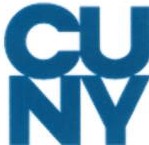 395 H udson Street - 5•h Floor New York, NY 10014 Tel: 646-664-3291TO:		Vice Presidents of Finance and Administration Human Resource DirectorsFROM:	James Cinquegrana University Executive Director of PayrollSUBJECT:	Teaching Adjunct Payroll Dates – Winter 2021 DATE:	July 14, 2020Please find below the 2021 Winter adjunct pay schedule for senior and community colleges, with the exception of Guttman, LaGuardia and Kingsborough.                                       Senior Colleges	     Community Colleges
          01/14/21	               01/08/21                                              01/28/21	               01/22/21        Guttman CC (Fall 2)                 Kingsborough CC (Fall 2)            LaGuardia CC (Fall 2)
01/22/21                                      01/22/21                                   01/22/2102/05/21                                      02/05/21                                   02/05/2102/19/21                                      02/19/21                                   02/19/21                             03/05/21			    03/05/21                                   03/05/21Please forward this memorandum to the department chairs, with instructions to distribute the list of pay dates to the teaching adjuncts in their respective departments and post the list of pay dates for teaching adjuncts where department notices are usually posted.Your cooperation is greatly appreciated. Thank you.cc:  Senior Vice Chancellor Matt Sapienza Vice Chancellor Pamela Silverblatt  Vice Chancellor Doriane Gloria   
Assistant Vice Chancellor Dona Roy
Chief Academic OfficersCollege Budget Directors College Labor Designees Brian MoultonDenise Shoddy Naomi Zauderer Evelyn Rosario Neil Matthew Jeffrey Ratliff Shakira SmithWil Tomlin